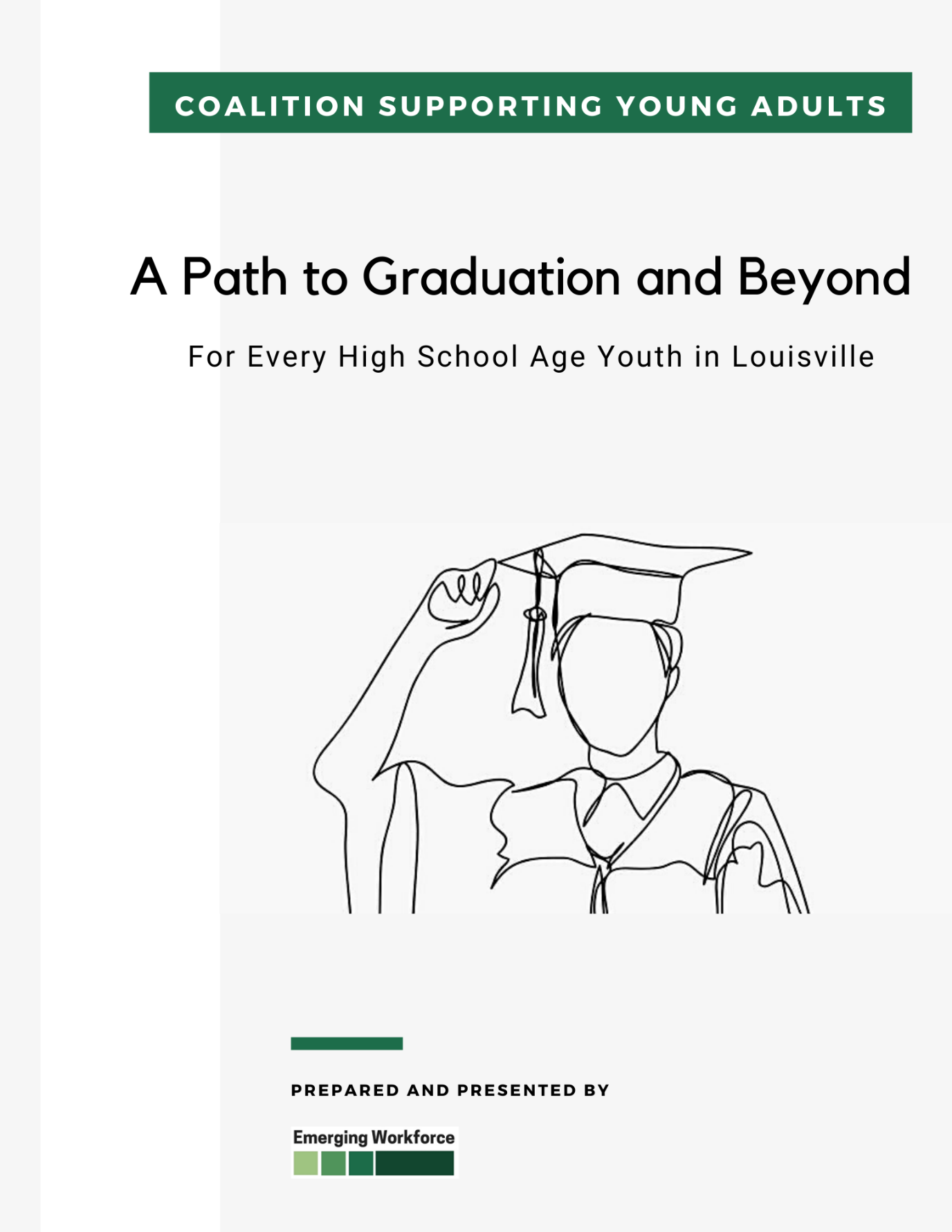 Kentucky students have the right to enroll in public education until age 21 or you earn a diploma. Some districts choose to enroll students beyond age 21.For assistance to find the pathway to high school and beyond that is right for you, connect with the: 
Insert District or School or partner NameContact Email AddressDistrict or School Phone NumberAccessing a PathwayWhat are Pathways to High School Completion and Post-Secondary Opportunities?There are many ways to earn a high school credential and prepare for college and a career. The most common path is attending a four-year public high school. But this option doesn’t always work for every student. Some may want to embark on a post-secondary opportunity, or graduate early. Some students have fallen behind on credits or want to add job training or work experience with their education. In this guide, learn about the different pathways to graduation and beyond in your area. For information on the “traditional” public high school options, check out the (Insert District or School Webpage).Where to go to help choose the best pathwayYou have the right to enroll in public education until age 21 or you earn a diploma. Your educational goals are important! But with so many choices, it can be hard to know which will be the best fit for you and your life. For assistance, contact one of these local programs or resources:  Kentucky Youth Career CenterKYCC case managers and career planners are available to help find the best way to reach your education and career goals. Call (502) 574-4115.School Counselors and Youth Service Center CoordinatorsReach out to the counselor at the last school attended for more information about the options available to you. Schools are looking for ways to help students, so the path to graduation may be shorter than you think. And remember, you have a right to enroll in public education until age 21 or you earn a diploma, whichever comes first. Call Insert Phone Number (Note: if your district is willing to enroll students beyond age 21, amend this text accordingly)Add any other local programsTypes of Pathways Credit Acceleration 
       Options to earn a high school diploma at the student’s pace	
       For high school age learners who want to:Demonstrate they have the skills and knowledge needed to pass required course(s)Catch up or get ahead on credits and can work online independentlyGraduate early due to difficult and unique situations
Adapted HS Path       Options to earn a high school diploma that meets individual learner needs
       For high school age learners who want to:Attend a district school Complete a high school diploma in a community-based programWork + Learn Path       Options that accommodate a job schedule
       For high school age learners who want to:Modify their school schedule to be able to workGraduate from a high school in the DistrictHigh School + Career Training       Options to earn a high school credential while learning job skills
       For high school age learners who want to:Earn an industry certification as a high school studentTransition into a career field after graduationDevelop job skills through hands-on learningGED + Career Training       Options to earn a GED while learning job skills and preparing for a career
       For high school age learners who want to:Earn a wage while learning a trade and getting a GEDLive on a campus while earning a GED or diploma and a career certification
HS Diploma Equivalent        Options earn a high school credential through an academic test
       For learners age 17 and older who want to:Prepare for and take the GED testHS + College       Options to earn a high school diploma and college credits at the same time
       For high school age learners who want to:Get ahead on college credits as a high school studentAttend community/technical college before graduating high schoolImprove basic skills while getting started in college
Index of Programs (Edited based on your programs)For learners who want to…Examples/Program NamesTraditional PathAttend a district school and earn a high school diplomaCore academic and elective creditsCredit Acceleration 
Options to earn a high school diploma at the student’s pace. Demonstrate they have the skills and knowledge needed to pass required course(s)Performance-based creditsCredit Acceleration 
Options to earn a high school diploma at the student’s pace. Graduate early due to difficult and unique situationsEarly Graduation, Hardship GraduationCredit Acceleration 
Options to earn a high school diploma at the student’s pace. Catch up or get ahead on credits and can work online independentlyEx. School of InnovationAdapted High School (HS) PathOptions for earning a high school diploma that meets individual learner needs. Attend a district school “Choice” alternative education programsAdapted High School (HS) PathOptions for earning a high school diploma that meets individual learner needs. Complete a high school diploma in a community-based programEx. Homeschool, private online programsWork + Learn PathOptions that accommodate a job scheduleModify their high school class schedule to be able to work Ex. UPS School to Work, Apprenticeships, Work-Based LearningHigh School + Career TrainingOptions to earn a high school diploma while learning job skills Earn an industry certification as a high school studentEx. Career AcademyHS + CollegeOptions to earn a high school diploma and college credits at the same timeGet ahead on college credits as a high school studentDual credit, dual enrollment, AP courses, International Baccalaureate HS + CollegeOptions to earn a high school diploma and college credits at the same timeAttend a community/tech college before completing high schoolGED* + college certificateGED* + Career TrainingOptions to earn a GED* while learning job skills and preparing for a career.Earn a wage while learning a trade and getting a GED*  Ex. YouthBuild, Goodwill Ignite, Kentucky Manufacturing Career CenterGED* + Career TrainingOptions to earn a GED* while learning job skills and preparing for a career.Live on a campus while earning a diploma/GED* and a career certificationEx. Job CorpsHS Diploma Equivalent Earn a high school credential through an academic testPrepare for and take the GED* testEx. SkillsUEarly Graduation PathwayEarly Graduation PathwayEarly Graduation is a specific pathway for students in grades 9 through 11 who wish to earn a diploma from the district when ready while remaining eligible for acceptance into and scholarships for Kentucky colleges. Students may submit a plan to graduate in three years or less when the request is submitted to the school in the first 30 days of the school year the student would like to graduate. Students who are not part of the Early Graduation Pathway, may also request to graduate early but may not be eligible for four full years of Kentucky Educational Excellence Scholarship (KEES) money.  Early Graduation is a specific pathway for students in grades 9 through 11 who wish to earn a diploma from the district when ready while remaining eligible for acceptance into and scholarships for Kentucky colleges. Students may submit a plan to graduate in three years or less when the request is submitted to the school in the first 30 days of the school year the student would like to graduate. Students who are not part of the Early Graduation Pathway, may also request to graduate early but may not be eligible for four full years of Kentucky Educational Excellence Scholarship (KEES) money.  This pathway is for students who:Learn more:Are enrolled in high schoolSubmit a plan to graduate early in the first 30 days of the school year.Complete this form (link to district form) and contact the school counselor. Performance-Based CreditsPerformance-Based CreditsPerformance-Based CreditsPerformance-Based CreditsStudents may earn credit toward high school graduation through individual assessments or demonstrations of their skills and knowledge. Performance-based credit will meet the same standards as classroom-based credit.Students may earn credit toward high school graduation through individual assessments or demonstrations of their skills and knowledge. Performance-based credit will meet the same standards as classroom-based credit.Students may earn credit toward high school graduation through individual assessments or demonstrations of their skills and knowledge. Performance-based credit will meet the same standards as classroom-based credit.Students may earn credit toward high school graduation through individual assessments or demonstrations of their skills and knowledge. Performance-based credit will meet the same standards as classroom-based credit.This pathway is for students who:This pathway is for students who:Learn more:Learn more:Are enrolled in high schoolWork with their school counselor to identify a process for demonstrating knowledge and skills.Are enrolled in high schoolWork with their school counselor to identify a process for demonstrating knowledge and skills.Contact the school counselor.Contact the school counselor. Hardship Graduation Hardship Graduation Hardship Graduation Hardship GraduationStudents who experience extreme health or economic hardship may apply for assistance with graduation requirements. The district may provide alternative methods for a student to complete graduation requirements which may allow for graduating early. Methods may include regular classroom instruction, alternative classroom instruction, online courses, performance-based opportunities, college programs, consideration of waiver of district requirements that exceed state minimums, or credit recovery.	Students who experience extreme health or economic hardship may apply for assistance with graduation requirements. The district may provide alternative methods for a student to complete graduation requirements which may allow for graduating early. Methods may include regular classroom instruction, alternative classroom instruction, online courses, performance-based opportunities, college programs, consideration of waiver of district requirements that exceed state minimums, or credit recovery.	Students who experience extreme health or economic hardship may apply for assistance with graduation requirements. The district may provide alternative methods for a student to complete graduation requirements which may allow for graduating early. Methods may include regular classroom instruction, alternative classroom instruction, online courses, performance-based opportunities, college programs, consideration of waiver of district requirements that exceed state minimums, or credit recovery.	Students who experience extreme health or economic hardship may apply for assistance with graduation requirements. The district may provide alternative methods for a student to complete graduation requirements which may allow for graduating early. Methods may include regular classroom instruction, alternative classroom instruction, online courses, performance-based opportunities, college programs, consideration of waiver of district requirements that exceed state minimums, or credit recovery.	This pathway is for students who:This pathway is for students who:Learn more:Learn more:Are enrolled in high schoolRequest alternative ways to meet graduation requirements.Are enrolled in high schoolRequest alternative ways to meet graduation requirements.Contact the school counselor.Contact the school counselor.Pathfinder School of Innovation       *NEW* (Example)Pathfinder School of Innovation       *NEW* (Example)Pathfinder School of Innovation       *NEW* (Example)This is a new option for students in grades 6 through 12 beginning in the 2021-22 school year. The Jefferson County Public Schools (JCPS) Pathfinder School of Innovation is a virtual education program that replaces the JCHS with an expanded curriculum and students supports. Students will not attend virtually the entire school day, but there is a structured schedule for synchronous (live) or asynchronous (on-demand) learning. Students will be able to receive Special Education and English Learner services. Devices will be provided to students who need them.This is a new option for students in grades 6 through 12 beginning in the 2021-22 school year. The Jefferson County Public Schools (JCPS) Pathfinder School of Innovation is a virtual education program that replaces the JCHS with an expanded curriculum and students supports. Students will not attend virtually the entire school day, but there is a structured schedule for synchronous (live) or asynchronous (on-demand) learning. Students will be able to receive Special Education and English Learner services. Devices will be provided to students who need them.This is a new option for students in grades 6 through 12 beginning in the 2021-22 school year. The Jefferson County Public Schools (JCPS) Pathfinder School of Innovation is a virtual education program that replaces the JCHS with an expanded curriculum and students supports. Students will not attend virtually the entire school day, but there is a structured schedule for synchronous (live) or asynchronous (on-demand) learning. Students will be able to receive Special Education and English Learner services. Devices will be provided to students who need them.This pathway is for students who:AddressAddressAre middle or high school age (up to 21 years)Are self-directed learnersNeed a flexible school scheduleExcel when taking classes onlineOnline: Students work at their own pace and attend lessons at scheduled times as needed forsupport. Students may be required to report to a school site to participate in assessments.Online: Students work at their own pace and attend lessons at scheduled times as needed forsupport. Students may be required to report to a school site to participate in assessments.Schedule and Transportation Options Learning Supports Learning SupportsFlex scheduleTransportation not providedAdvanced Placement (AP) and dual credit course may be offered.Electives will be offered Technology will be provided. Special education services will be provided.English Learner (EL) services provided.Advanced Placement (AP) and dual credit course may be offered.Electives will be offered Technology will be provided. Special education services will be provided.English Learner (EL) services provided. Student SupportsCareer Readiness SupportsCareer Readiness SupportsSchool counselorsExtracurricular virtual clubs/activities will be available. Students will not be able to participate in extracurriculars or athletics at their previous school.Career and technical education pathways will be offered and may lead to industry certifications.Career and technical education pathways will be offered and may lead to industry certifications.Contact PersonLearn MoreLearn More Place relevant contact info here. Place relevant contact info here.JCPS Liberty Middle and High School (Example)JCPS Liberty Middle and High School (Example)Liberty supports students in grades 7 through 9 to make up coursework and students in grades 10 through 12 who have struggled in the traditional high school environment through small teacher-to-student classes, individual graduation plans, life-skills education and hands-on learning experiences.Liberty supports students in grades 7 through 9 to make up coursework and students in grades 10 through 12 who have struggled in the traditional high school environment through small teacher-to-student classes, individual graduation plans, life-skills education and hands-on learning experiences.This pathway is for students who:AddressAre middle or high school age (up to 21 years)Choose a smaller learning environmentSchedule and Transportation Options Learning SupportsFlex scheduleTransportation providedIndividual assistance with credit recovery. Student SupportsCareer Readiness SupportsSocial maturity skills development and individual mental health support provided by guidance counselors, Youth Services Center, social worker, outside counseling agencies. All students participate in weekly advisory sessions.Postsecondary exploration and preparation with College Access teacher. Opportunities to visit colleges, research postsecondary opportunities and explore Louisville’s skilled trades.Leadership skills through various programs, such as Men of Quality, Women of Worth, Student Forum, ETS, Chick-fil-A Academy and other teacher-led clubs.Contact PersonLearn MorePlace relevant contact info here.JCPS Phoenix School of Discovery (Example)JCPS Phoenix School of Discovery (Example)Phoenix is an optional school that specializes in meeting the needs of struggling students through differentiated instruction. Classes are taught by highly qualified educators in a setting that offers a small student-to-teacher ratio. Instruction is further enhanced by technology and interventions targeting students’ social, emotional, and academic needs.Phoenix is an optional school that specializes in meeting the needs of struggling students through differentiated instruction. Classes are taught by highly qualified educators in a setting that offers a small student-to-teacher ratio. Instruction is further enhanced by technology and interventions targeting students’ social, emotional, and academic needs.This pathway is for students who:AddressAre in grades 4 through 12 (up to 21 years)Choose a smaller learning environmentSchedule and Transportation Options Learning SupportsFlex scheduleTransportation providedHighly qualified teachers in a smaller classroom setting. Instruction enhanced with technology and blended learning strategies. Project-based learning activities.Lessons use "gamification" strategies.AP courses.Tutoring, and study skills. Student SupportsCareer Readiness SupportsEnglish language and special education servicesCounselors, Youth Service Center, Mental Health Peer mediation and drug preventionOther supports listed online.Phoenix and UPS are partners in a work co-operative program for seniors.  Contact PersonLearn MorePlace relevant contact info here.JCPS Georgia Chaffee Teenage Parent Program (Example)JCPS Georgia Chaffee Teenage Parent Program (Example)Georgia Chaffee Teenage Parent Program (TAPP) is an alternative choice school serving pregnant and parenting students who are attending middle or high school. Students receive services relating to their academics, childcare, medical care, and other family needs.  Georgia Chaffee Teenage Parent Program (TAPP) is an alternative choice school serving pregnant and parenting students who are attending middle or high school. Students receive services relating to their academics, childcare, medical care, and other family needs.  This pathway is for students who:AddressMiddle and high school age (up to 21 years)Pregnant or parentingSchedule and Transportation Options Learning SupportsTraditional school scheduleTransportation providedIndividually scheduled coursework that duplicates the home school schedule as closely as possible. Seniors who have met all the requirements for their diploma graduate either from their home high school or from Jefferson County High School. Student SupportsCareer Readiness SupportsCounselors, Youth Service Center, Mental Health Onsite health careOnsite child development centerClasses in prenatal/postpartum, family planning, child development and parenting skillsClothing and food assistanceFamily and crisis counselingSpeakers from colleges and employersContact PersonLearn MoreApply online or call (502) 485-3335  School websiteJCPS Newcomer Academy (Example)JCPS Newcomer Academy (Example)The English as a Second Language (ESL) Newcomer Academy is to provide a welcoming and respectful environment that meets the unique linguistic, academic, and social/emotional needs of 6th through 10th grade English Language Learners (ELLs) in the JCPS District. These students typically are in their first year of instruction in a U.S. school. They are usually at the beginning levels of English proficiency and may have had limited, or interrupted, educational experiences in their native countries.The English as a Second Language (ESL) Newcomer Academy is to provide a welcoming and respectful environment that meets the unique linguistic, academic, and social/emotional needs of 6th through 10th grade English Language Learners (ELLs) in the JCPS District. These students typically are in their first year of instruction in a U.S. school. They are usually at the beginning levels of English proficiency and may have had limited, or interrupted, educational experiences in their native countries.This pathway is for students who:Address6th through 12th grade students (up to 21 years)ELL, within 10 or fewer credits to graduate3741 Pulliam DriveLouisville, KY 40218Schedule and Transportation Options Learning SupportsTraditional school scheduleTransportation providedStudents learn English before transitioning to another JCPS middle or high school with an ESL program after one to three semesters at the Newcomer Academy. Student SupportsCareer Readiness SupportsCounselors, Youth Service Center, Mental Health Clothing and food assistanceContact PersonLearn MoreJCPS ESL Intake Center(502) 485-3623HomeschoolLearn MoreStudents may earn a diploma from a “homeschool” if mastery of an established curriculum and attendance has been documented by the student’s guardian. Parents must notify the school district that they are homeschooling their children. The district will not issue a diploma to a homeschooled student unless they re-enroll. Kentucky Department of Education Homeschool InformationPrivate Online High School Learn MoreNationally accredited, online programs are available at a cost. Students may be eligible to receive academic and financial credit for classes they have already taken. Study at your own pace. Note: These online schools are sometimes used by the non-public/homeschool community although they do not hold a Kentucky state recognition as a non-public school. If a parent chooses to enroll their child in one of these schools, they are still required to comply with KY homeschool laws. The diploma issued by these schools is a parent issued diploma and holds no state recognition, similar to a standard homeschool issued diploma.Excel High School (about $150 monthly)James Madison High School (about $1,200 annually)UPS School to Work (Example)UPS School to Work (Example)Students attend high school classes in the morning or take online courses through JCPS or JCTC, then work at UPS as package handlers from approximately 11 a.m. to 4 p.m. After high school graduation, students can transition into Metro College to continue taking college courses.Students attend high school classes in the morning or take online courses through JCPS or JCTC, then work at UPS as package handlers from approximately 11 a.m. to 4 p.m. After high school graduation, students can transition into Metro College to continue taking college courses.This pathway is for students who:AddressSeniors with 2.0 grade point averageRecommendation of a counselor or principalAt least 90% attendance6406 Grade LaneLouisville, KY 40213Schedule and Transportation Options Learning SupportsOnline classes before or after workJCPS teacher onsite to help with high school classesStudents earn high school diploma  Student SupportsCareer Readiness SupportsCounselors, Youth Service Center, Mental Health Clothing and food assistanceContact PersonLearn MoreJCPS UPS Job Line: 502.359.1877Work-Based Learning Work-Based Learning Work-Based Learning (WBL) is an effective teaching approach used to engage students in real-life occupational experiences. It incorporates structured, work-based learning activities into the curriculum, allowing a student to apply knowledge and skills learned in class and connect these learning experiences in the workplace. Work-based learning provides students with the opportunity to engage with employers, while learning to demonstrate essential employability and technical skills necessary for today’s workforce.Work-Based Learning (WBL) is an effective teaching approach used to engage students in real-life occupational experiences. It incorporates structured, work-based learning activities into the curriculum, allowing a student to apply knowledge and skills learned in class and connect these learning experiences in the workplace. Work-based learning provides students with the opportunity to engage with employers, while learning to demonstrate essential employability and technical skills necessary for today’s workforce.This pathway is for students who:AddressAttend a high school District High Schools + Business WorksitesSchedule and Transportation Options Learning SupportsWork and school schedules are flexibleLearning supports offered by each high school Student SupportsCareer Readiness SupportsStudent supports offered by each high schoolStudents earn high school credits for working Contact PersonLearn MoreKentucky Department of Education Information JCPS Academies of Louisville (Example)JCPS Academies of Louisville (Example)Students attending one of the JCPS Academies graduate with a diploma, college credits, industry certifications, and real work experience in a career field.Students attending one of the JCPS Academies graduate with a diploma, college credits, industry certifications, and real work experience in a career field.This pathway is for students who:AddressHigh school age (up to 21 years)Have a career field interest District High SchoolsSchedule and Transportation Options Learning SupportsTraditional school scheduleTransportation providedLearning supports provided by each high school Student SupportsCareer Readiness SupportsStudent supports provided by each high schoolPostsecondary exploration and preparation Industry certificationsSummerWorks job placementContact PersonLearn MoreJCPS Map of Academies and Information Videos of JCPS AcademiesTRACK Youth Apprenticeships TRACK Youth Apprenticeships The Tech Ready Apprentices for Careers in Kentucky, or TRACK Youth Apprenticeship initiative, is a partnership with the Kentucky Department of Education and Kentucky’s Office of Apprenticeship, the registering agency for apprenticeship on behalf of the United States Department of Labor. The program provides secondary students with seamless career pathway opportunities into Registered Apprenticeship.The Tech Ready Apprentices for Careers in Kentucky, or TRACK Youth Apprenticeship initiative, is a partnership with the Kentucky Department of Education and Kentucky’s Office of Apprenticeship, the registering agency for apprenticeship on behalf of the United States Department of Labor. The program provides secondary students with seamless career pathway opportunities into Registered Apprenticeship.This pathway is for students who:AddressAttend a high school that offers TRACK apprenticeshipsDistrict High Schools + Business WorksitesSchedule and Transportation Options Learning SupportsClasses and work training during school hoursLearning supports offered by each high school Student SupportsCareer Readiness SupportsStudent supports offered by each high schoolEarn high school credit and get paid for on-the-job time. Earn KEES scholarships for apprenticeship training after high schoolContact PersonLearn MoreKentucky Department of Education InformationYouthBuild LouisvilleYouthBuild LouisvilleYouthBuild Louisville assists young people in meeting significant life goals by providing services in education, vocational training, community service, case management, placement and post-graduation support.YouthBuild Louisville assists young people in meeting significant life goals by providing services in education, vocational training, community service, case management, placement and post-graduation support.This pathway is for students who:Address18 to 24 years oldWith or without a high school diploma800 South Preston StreetLouisville, KY 40203Schedule and Transportation Options Learning SupportsMonday – Friday, 8:30 a. m.to 5 p.m.Full and part time schedulesFree parking and TARC availableGED instruction and supportOnline and classroom learningContent recoveryCollege readiness and college creditsTest taking and study skills    Student SupportsCareer Readiness SupportsCounseling or other mental health servicesSports or clubsLeadership development opportunitiesRestorative justicePeer SupportsTransportation assistanceMeals or food pantryCase ManagementHousingService opportunitiesConstruction trainingCertified Nurse Assistant trainingCertification of Apartment Maintenance Tech Contact PersonLearn MoreYouthBuild LouisvilleGoodwill IgniteGoodwill IgniteIn partnership with Jefferson Community and Technical College, young adults receive 16 weeks of free education and certifications in welding, automotive mechanics, culinary, construction, information technology and more.In partnership with Jefferson Community and Technical College, young adults receive 16 weeks of free education and certifications in welding, automotive mechanics, culinary, construction, information technology and more.This pathway is for students who:Address18 to 24 years oldPrior justice involvement909 East BroadwayLouisville, KY 40204Schedule and Transportation Options Learning SupportsMonday – Friday, 8:30 a.m. to 5 p.m.Evening and weekendsFull and part time schedulesFree parking and TARC availableVan will pick up for workGED instruction and supportOnline and classroom learningCollege readiness and college creditsTest taking and study skillsOne-on-one tutoring    Student SupportsCareer Readiness SupportsCounseling or other mental health servicesLeadership development opportunitiesRestorative justicePeer SupportsTransportation assistanceMeals or food pantryCase ManagementEmergency supportConstruction Auto techInformation Technology (IT) CulinaryWelding Contact PersonLearn MoreGoodwill of KentuckyKentucky Youth Career Center and ReImageKentucky Youth Career Center and ReImageThe Kentucky Youth Career Center (KYCC) provides educational and career opportunities, as well as job-search assistance for young people. The ReImage program helps youth navigate the court system, address barriers to employment or education, and plan educational and employment goals.The Kentucky Youth Career Center (KYCC) provides educational and career opportunities, as well as job-search assistance for young people. The ReImage program helps youth navigate the court system, address barriers to employment or education, and plan educational and employment goals.This pathway is for students who:Address18 to 24 years old (KYCC)16 to 24 years old and justice involved (ReImage)With or without a high school diploma612 S. 4th Street, 4th Floor Louisville, KY 40202Schedule and Transportation Options Learning SupportsMonday – FridayFull and part time schedulesTARC availableGED instruction and supportOnline and classroom learningTest taking and study skills    Student SupportsCareer Readiness SupportsLeadership development opportunitiesTransportation assistanceCase ManagementService opportunitiesWork based learning opportunitiesSupportive services for employmentFinancial incentives for completingCareer exploration activitiesInternshipsCareer mentorsEmployer partnershipsJob placementJob Readiness workshopsContact PersonLearn MoreKentucky Youth Career CenterKentucky Manufacturing Career CenterKentucky Manufacturing Career CenterThe Kentucky Manufacturing Career Center provides job skills training and GED preparation and support for adults interested in manufacturing careers. The Kentucky Manufacturing Career Center provides job skills training and GED preparation and support for adults interested in manufacturing careers. This pathway is for students who:Address18 plus years old  Interested in manufacturing jobs.160 Rochester Drive, Building WLouisville, KY 40214Schedule and Transportation Options Learning SupportsMonday – FridayGED instruction and supportOnline and classroom learning  Student SupportsCareer Readiness SupportsResume writingJob placementJob readiness workshopsContact PersonLearn MoreKentucky Manufacturing Career CenterJob CorpsJob CorpsJob Corps helps eligible young people complete high school, trains them for specific careers and assists them with obtaining employment. Students have access to room and board for up to three years. In addition to helping students complete their education, obtain career technical skills and gain employment, Job Corps also provides transitional support services.Job Corps helps eligible young people complete high school, trains them for specific careers and assists them with obtaining employment. Students have access to room and board for up to three years. In addition to helping students complete their education, obtain career technical skills and gain employment, Job Corps also provides transitional support services.This pathway is for students who:Address16 to 24 years oldEligibility criteriaWith or without a high school diplomaThroughout the USSchedule and Transportation Options Learning SupportsLive on campusOff campus transportation available for some programsGED instruction and supportHigh school diplomaCollege creditsTest taking and study skills    Student SupportsCareer Readiness SupportsCounseling or other mental health servicesLeadership development opportunitiesTransportation assistanceMeals or food pantryCase ManagementHousingService opportunities  Various career certificationsContact PersonLearn More Corps Interest Form800-733-5627Jefferson Skills U @ AhrensJefferson Skills U @ AhrensThe Adult Basic Education Program enables students to upgrade their skills, earn a GED credential and successfully transition to postsecondary education and/or the workplace.The Adult Basic Education Program enables students to upgrade their skills, earn a GED credential and successfully transition to postsecondary education and/or the workplace.This pathway is for students who:AddressStudents 18 years or older interested in earning a GED, improving English language skills or improving basic skills 546 South 1st StreetLouisville, KY 40202Schedule and Transportation Options Learning SupportsClasses offered between two and four times each week, flexible days and evenings.TARC, free parkingOnline, classroom and blended instructionIndividualized and independent studyTest taking and social emotional learning (SEL)  skills Student SupportsCareer Readiness SupportsLife skills training TARC ticketsPartners with National Center for Family Literacy for family education programming (childcare while in class, parenting classes, parent and child time together, and service learning). Counseling and mental health services through Cardinal Success.Career Pathway Plan Career mentoring and coachingCollege and career readiness classes Contact PersonLearn MoreApply online or call (502) 485-3400  Jefferson Skills U @ Americana (Example)Jefferson Skills U @ Americana (Example)The Americana Adult Learning Center is a partnership between our center and Jefferson County Public Schools (JCPS). JCPS offers students a variety of class times, attendance dates, and levels of instruction. On-line instruction is also available to learners unable to attend class in-person. The dedicated and professional JCPS staff provide outstanding instruction and academic support.The Americana Adult Learning Center is a partnership between our center and Jefferson County Public Schools (JCPS). JCPS offers students a variety of class times, attendance dates, and levels of instruction. On-line instruction is also available to learners unable to attend class in-person. The dedicated and professional JCPS staff provide outstanding instruction and academic support.This pathway is for students who:AddressStudents 18 years or older interested in earning a GED, improving English language skills or improving basic skills 4801 Southside DriveLouisville, KY 40214Schedule and Transportation Options Learning SupportsMonday – ThursdaysSeparate morning and evening session TARC, free parkingOnline, classroom and blended instructionIndividualized and independent studyTest taking and SEL skills Student SupportsCareer Readiness SupportsLife skills training Family Health CenterMental health supportsFamily supportsCitizenship classesDrivers edExercise classesFinancial classesCareer Pathway Plan with all GED students Career exploration Connections to employers Contact PersonLearn MoreApply online or call (502) 485-3400  GED + College Certificate GED + College Certificate Jefferson Community and Technical College and Jefferson Skills U (formerly adult education) have partnered to offer students an innovative GED® program where students can co-enroll in both Skills U and short-term KCTCS classes and earn a GED® plus a college certificate tuition-free.Jefferson Community and Technical College and Jefferson Skills U (formerly adult education) have partnered to offer students an innovative GED® program where students can co-enroll in both Skills U and short-term KCTCS classes and earn a GED® plus a college certificate tuition-free.This pathway is for students who:AddressStudents 18 years or olderInterested in earning a GED and college credit in a career field.  JCTC Downtown Campus 109 W. BroadwayLouisville, KY 40202Schedule and Transportation Options Learning SupportsMonday – FridayPart-time, flexible scheduleFree TARC Online, classroom, and blended instructionIndividualized and independent studyTest taking and SEL skills Student SupportsCareer Readiness SupportsTransportation assistanceFood pantry or mealsTuition FREE – Work Ready ScholarshipCareer mentorsEmployer connectionsIndustry certifications in Healthcare, Advanced Manufacturing, Transportation/Logistics, Business Services/IT, Construction/TradesContact PersonLearn MoreGina Embry, 502-213-5163KCTCS Information  JCPS Dual CreditJCPS Dual CreditStudents enroll into courses that are taken either on the high school or college campus. Students earn both high school and college credit.Students enroll into courses that are taken either on the high school or college campus. Students earn both high school and college credit.This pathway is for students who:Learn more:Enroll in a high school offering dual credit coursesMeet the requirements to take college coursesContact the school counselor.Name of Program (Blank Template)Name of Program (Blank Template)Description:Description:This pathway is for students who:AddressSchedule and Transportation Options Learning Supports Student SupportsCareer Readiness SupportsContact PersonLearn MoreJCPS: Credit AccelerationJCPS: Credit AccelerationCommunity-Based EducationCommunity-Based EducationCommunity-Based EducationCommunity-Based EducationEarly Graduation5Private Online DiplomaPrivate Online Diploma1010Performance Based Credits5HomeschoolHomeschool1010Hardship Graduation5YouthBuild LouisvilleYouthBuild Louisville1515Work-based Learning12Goodwill IgniteGoodwill Ignite1616Youth Apprenticeships14Kentucky Youth Career Center and ReImage Kentucky Youth Career Center and ReImage 1717Dual Credit24Kentucky Manufacturing Career CenterKentucky Manufacturing Career Center1818Job CorpsJob Corps1919JCPS: Specialized Schools or OptionsJCPS: Specialized Schools or OptionsBluegrass ChalleNGeBluegrass ChalleNGe2020Pathfinder School (eSchool)6Jefferson Skills U – AhrensJefferson Skills U – Ahrens2121Liberty High School7Jefferson Skills U – AmericanaJefferson Skills U – Americana2222Phoenix School of Discovery8GED +GED +2323TAPP – Teen Parent9Newcomer Academy10Academies of Louisville13